九州地域バイオクラスター推進協議会　行第１部「オープンセミナー」　参加申込書第２部「個別相談会」　参加申込書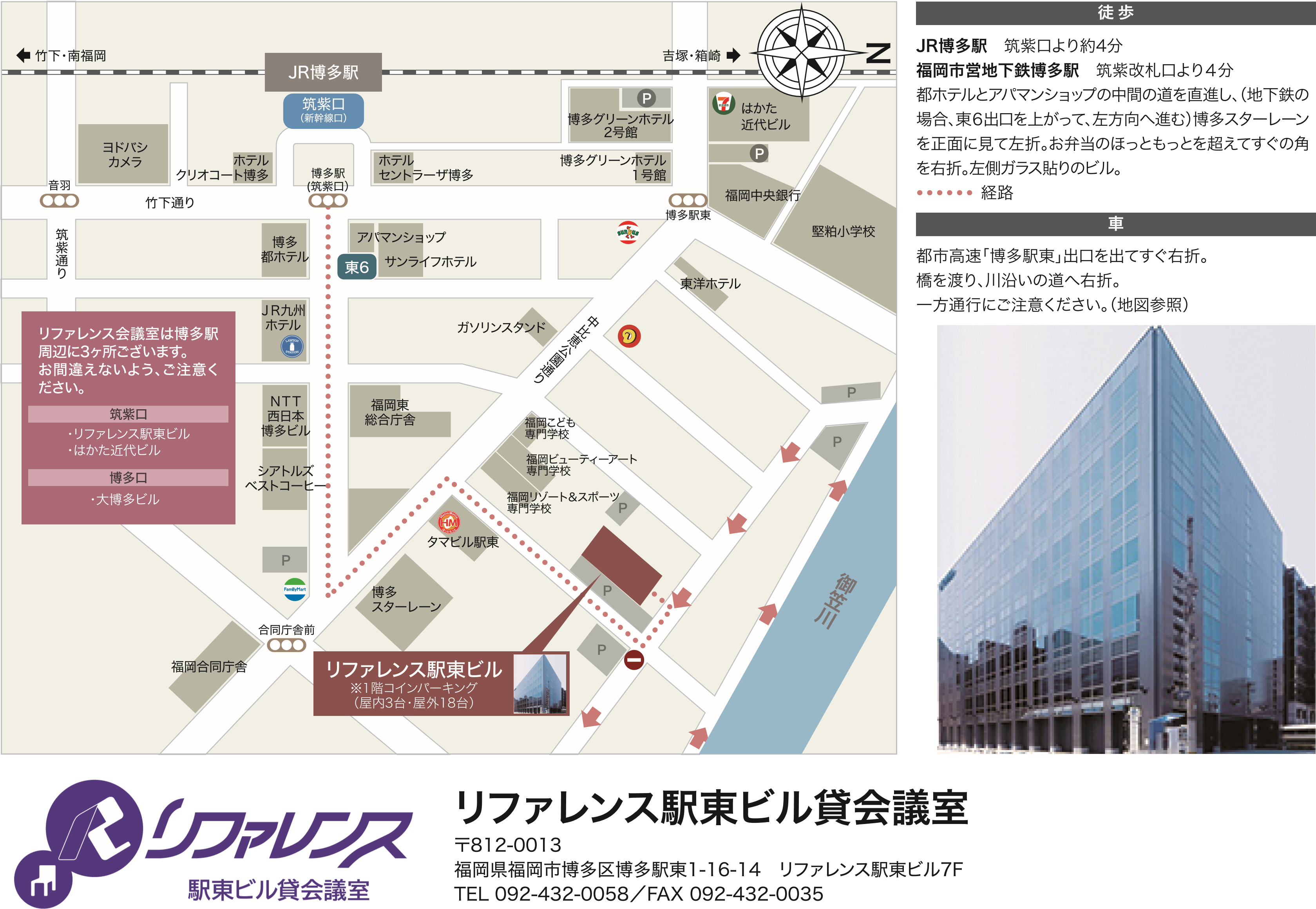 所属企業名所　在　地〒〒〒〒〒電　話（　　　）　　　-（　　　）　　　-ＦＡＸ（　　　）　　　-（　　　）　　　-参加者部署名・役職名参加者部署名・役職名参加者氏名緊急連絡先（携帯）緊急連絡先（携帯）E-mailご相談者　　　氏名ご希望　　　　　アドバイザー（　　）北垣浩志教授　　　　（　　）米元俊一教授・岡本啓湖教授（　　）北垣浩志教授　　　　（　　）米元俊一教授・岡本啓湖教授（　　）北垣浩志教授　　　　（　　）米元俊一教授・岡本啓湖教授ご相談　　　　　内容